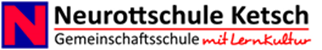 Vereinbarung zwischen der Neurott-Gemeinschaftsschule und den ErziehungsberechtigtenTeilnahme an ElternabendenTeilnahme an Elterngesprächen (z.B. Lernentwicklungsgespräche pro Halbjahr)Teilnahme und Mitwirkung von Eltern und Kind an schulischen VeranstaltungenTeilnahme der Kinder am Mittagessen (alternativ: Kind bringt einen Mittagsimbiss mit).Bereitstellung der benötigten Materialien (Hefte, Schreib- und Bastelmaterial, Einbinden der Schulbücher…) und aufmerksame Begleitung der KinderZusammenarbeit über das Lerntagebuch: Durchsicht und Unterschrift am Wochenende sowie Rückgabe am MontagSicherstellung der Erreichbarkeit: Von der Familie muss immer jemand telefonisch erreichbar sein.Eine Mitgliedschaft im Förderverein der Neurottschule ist erwünscht.Die Erwartungen, die die Schule an die Erziehungsberechtigten hat, habe ich zur Kenntnis genommen und ich erkläre mich bereit, die Schule in ihrer Erziehungsarbeit, insbesondere durch die oben angeführten Punkte, zu unterstützen.Ich werde die ausgegebenen Informationen der Neurott-Gemeinschaftsschule zur Kenntnis nehmen. Ich werde mit meinem Kind die Schulordnung der Neurott-Gemeinschaftsschule besprechen. _______________________________________           Vor- und Nachname des Kinds_______________________________________           Ort und Datum_______________________________________           Unterschrift der Erziehungsberechtigten